 Title of the study: ……………………………………………………………………………………………………………………………………………………………………………………………………………….……….The authors signing this form/document accept that Balıkesir Health Sciences Journal and its publisher Balıkesir University Health Sciences Institute are not responsible for the scientific and ethical accuracy of the above article, nor for the content of the article CopyrightThe authors signing this article undertake and declare that the submitted article (including all parts such as text, tables, figures, graphics, visuals and other related content) is original and has not been sent to another journal for full or partial publication before.The authors guarantee that there is no legal problem with the copyrighted information, document, visual or other elements of the article and are obliged to submit any document or proof that needs to be sent to the journal regarding this issue. In addition, the authors guarantee that the article does not infringe any personal or intellectual or material property rights of others, and they assume all other legal responsibilities regarding the content of this article and the article. The authors agree that the manuscript will be reviewed during the pre-publishing phase and may be revised if necessary.By signing this form, the authors transfer the local and international copyrights representing the entire content of the article to the journal during the evaluation process. If the article is accepted, the authors accept and declare that the local and international copyrights of the article will be permanently transferred to Balıkesir Health Sciences Journal. In case of rejection of the article, the authors take over the local and international copyright representing the entire content of the article.The authors reserve all patents and other intellectual property rights of the article, except for copyright. Authors must refer to the source of the publication under copyright if they wish to reproduce or distribute the article in a medium. AuthorshipBalıkesir Health Sciences Journal covers the 4 basic criteria of the International Committee of Medical Journal Editors (ICMJE©).Significant contributions to the concept or design of the study, or the collection, analysis or interpretation of data; ANDDrafting the work or critically reviewing it for important intellectual content; ANDFinal approval of the version to be published; ANDAgree to be responsible for all aspects of the work in ensuring the questions regarding the accuracy or completeness of any part of the work are properly investigated and resolvedIt is accepted that the authors fully meet these criteria.By signing this form, the authors declare that they deserve authorship with the criteria written above and one or more of the contributions defined below. Contribution type:Having an idea/opinion or contributing to the emergence and maintenance of the article/studyPlan, design or patternRevision, audit, reviewFund supplyMaterialData collection or processing of collected data for analysisData analysis or interpretation of analysisLiterature reviewWriting and correctionsChecking and reviewingThe order of the authors reflects the order in the article to be published. The form of contribution should be chosen from above and written in the form of letters. Corresponding author should be highlighted with * symbol next to the name.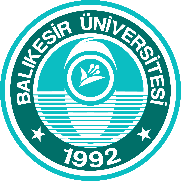 BALIKESIR HEALTH SCIENCES JOURNAL(E-ISSN:2147-2239) COPYRIGHT AGREEMENT AND AUTHOR CONFIRMATION FORM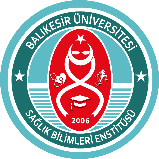 AuthorSignatureDate1.2.3.4.5.6.7.8.AuthorContribution type:SignatureDate1.2.3.4.5.6.7.8.